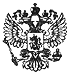 Федеральный закон от 3 июля 2016 г. N 269-ФЗ "О внесении изменения в статью 13 Федерального закона "Об энергосбережении и о повышении энергетической эффективности и о внесении изменений в отдельные законодательные акты Российской Федерации"     Принят Государственной Думой 14 июня 2016 года     Одобрен Советом Федерации 29 июня 2016 года     Статья 1     Внести в часть 12 статьи 13 Федерального закона от 23  ноября   2009года  N 261-ФЗ  "Об энергосбережении  и  о   повышении     энергетическойэффективности и о внесении изменений в  отдельные  законодательные   актыРоссийской Федерации" (Собрание законодательства  Российской   Федерации,2009, N 48, ст. 5711; 2011, N 29, ст. 4288;  2015,  N 1,  ст. 19;   N 27,ст. 3967) изменение, заменив слова "1 января 2016 года" словами "1 января2019 года".     Статья 2     1. Настоящий  Федеральный  закон  вступает  в  силу  со    дня   егоофициального опубликования.     2. Действие положений части 12 статьи 13 Федерального закона от   23ноября  2009  года  N 261-ФЗ   "Об энергосбережении   и   о   повышенииэнергетической  эффективности  и  о  внесении  изменений  в     отдельныезаконодательные  акты  Российской  Федерации"  (в  редакции    настоящегоФедерального закона) в части  оснащения  приборами  учета   используемогоприродного газа распространяется на правоотношения, возникшие с 1 января2016 года.Президент Российской Федерации                                  В. ПутинМосква, Кремль3 июля 2016 годаN 269-ФЗ